CIS 249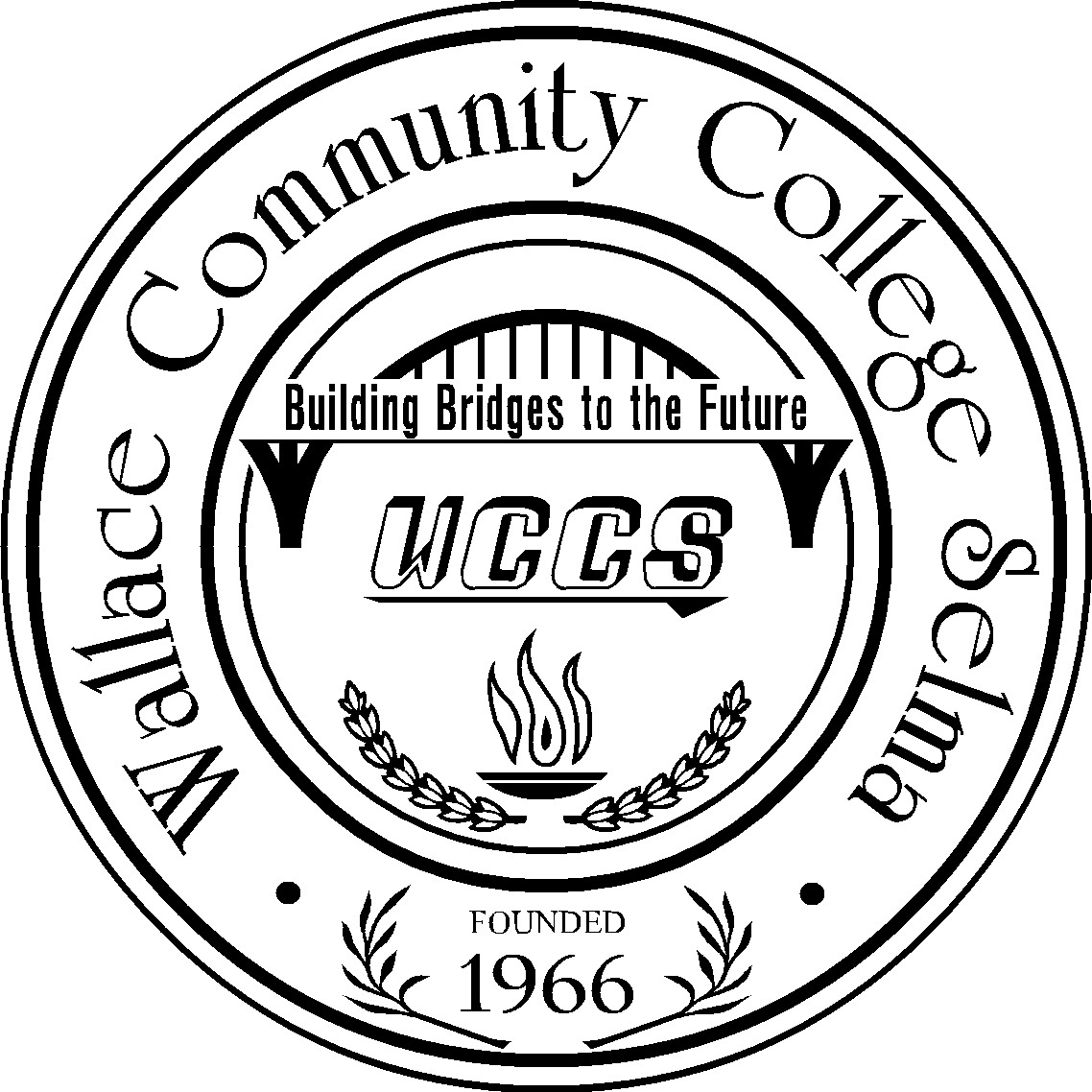 Grading Rubric – MicrocomputerOperating SystemsName: _____________________________Chapter:	__________________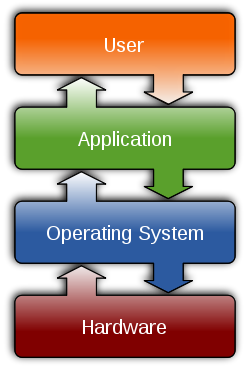 YOUR SCORE:  _______________DescriptionPtsYour ScoreTOTAL POSSIBLE POINTS: